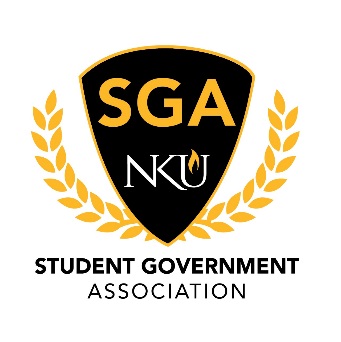 MinutesAugust 24, 2020Call to OrderPresident Goodwin called the meeting to order at 3:30 pmRoll CallJustices Present: Garcia, MurphyJustices Absent: NoneJustices Excused: NoneSenators Present: Abraham, Ampfer, Delgado, Jones, McCubbin, Miller, Nguyen, Sullivan, Turner, UhlenbrockSenators Absent: NoneSenators Excused: NoneExecutive Cabinet Present: Cleary, Cordle, Derks, Goodwin, Miller, Millward, WilsonExecutive Cabinet Absent: NoneExecutive Cabinet Excused: NonePledge of AllegianceChairman Delgado led the group in the Pledge of Allegiance Reading of MinutesPresident Goodwin entertained a motion to approve the minutes as distributed. The motion was sub-moved by Chairman Delgado and seconded by Chairwoman Miller. The motion carried.Open SessionNo business for open sessionExecutive Board ReportsSecretary of Public Relations, Emily MillerCongratulations to Chairman Delgado who is our first SGA spotlight member of the semester!Keep promoting SGA on social media and advertise the upcoming election and appointmentsSecretary of Student Involvement, Allan MillwardNo reportSecretary of Administration, Stephen CordleUpdate on appointments. There is currently one applicant for Senate appointments and no applicants for Judicial Council appointments. Volunteers will be needed for a small appointment interview committee. Vice President, Mia DerksWorking on a master calendar, please send Vice President Derks any relevant dates that will need to be included.End of reportPresident, Lauren GoodwinA few volunteers are needed for university standing committees (parking appeals, tuition appeals, food advisory committee)End of reportCommittee ReportsStudent Advocacy, Ronald DelgadoTown hall is still set for Sept. 23 Chairman Delgado is looking for two or three members to form a Town Hall committeeAlcohol policy will be tabled until after electionsEnd of reportUniversity Improvements, Hanson NguyenNo reportAcademic Excellence, Hannah MillerVictory talks are on the way!End of reportEx Officio ReportsChief of Staff, Jacob WilsonSpread the word about applications and encourage your peers to applyOffice hour reminderGreat job committee chairs!Review of social media, we all are representing SGA so don’t be stupidChief Justice, TJ ClearyJustices are helping Chairman Delgado with some of his committee workWorking on a few constitution improvementsThree freshmen have applied to run in freshman electionsEnd of reportAdvisor ReportsSarah AikmanEncourage your friends to wear masks and social distance!Don’t move furniture around campus, it is there so we can keep social distance!End of reportArnie SlaughterNo reportLiaison ReportsThe NorthernerNo reportStaff CongressStaff Congress meets this week so we should have a liaison at next meeting!RHA  No reportOld BusinessNoneNew BusinessThe alcohol policy has been tabled until after freshman electionsA breakout committee session was held so committees can review what they are working on and go over what their expectations will bePresident Goodwin led the body through this year's general body expectationsCommittees reported out about what was discussed during breakout sessionAnnouncementsSecretary Cordle asked that everyone please update their contact infoA general reminder was given to continue pushing applications to friends/peersAdjournmentPresident Goodwin entertained a motion to adjourn. The motion was sub-motion by Chairman Delgado and seconded by Chairman Nguyen. The motion carried and meeting adjourned at 4:25 pm.